Der Wahlvorschlag muss von mindestens zwei Wahlberechtigten der Gruppe unterschrieben werden.The candidate proposal for the election has to be signed by two eligible voters and members of the same group.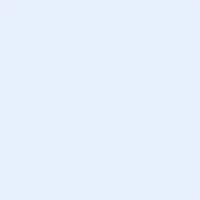 Name:Wahlvorschlag für die GleichstellungskommissionWahlvorschlag für die GleichstellungskommissionWahlvorschlag für die GleichstellungskommissionWahlvorschlag für die GleichstellungskommissionGruppe derweiblichen StudierendenGruppe derweiblichen StudierendenGruppe derweiblichen StudierendenCandidate proposal for the Equal Opportunities CommissionCandidate proposal for the Equal Opportunities CommissionCandidate proposal for the Equal Opportunities CommissionCandidate proposal for the Equal Opportunities CommissionGroup of female studentsGroup of female studentsGroup of female studentsName
NameVorname
First NameGeschlecht
GenderGeschlecht
GenderFakultätFacultyZustimmung zur Bewerbung (Unterschrift) Consent to the application (signature)                                       Name und Vorname in Druckbuchstaben, Unterschrift                                       Surname and first name in block letters, signature                                                                                                Name und Vorname in Druckbuchstaben, Unterschrift
                    Surname and first name in block letters, signature      